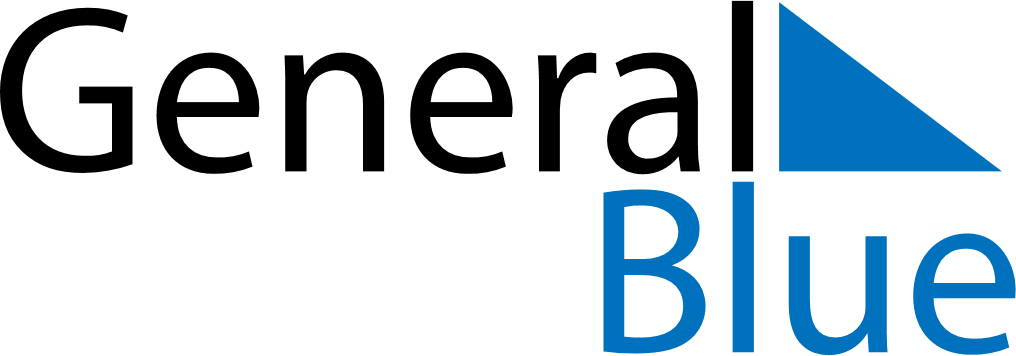 Weekly CalendarJanuary 1, 2023 - January 7, 2023SundayJan 01MondayJan 02TuesdayJan 03WednesdayJan 04ThursdayJan 05FridayJan 06SaturdayJan 07